Прокурору Приуральского района младшему советнику юстицииИ.А.БаландинуУважаемый Иван Альбертович !Администрация муниципального образования Аксарковское направляет в Ваш адрес проект постановления Администрации муниципального образования Аксарковское «Об организации и проведении аукционов на право заключения договоров о развитии застроенных территорий, договоров об освоении территорий в целях строительства жилья экономического класса, договоров о комплексном освоении территорий в целях строительства жилья экономического класса на территории муниципального образования Аксарковское», с целью его проверки на соответствие действующему законодательству, а также проведения правовой и антикоррупционной экспертизы и внесения каких-либо замечаний и предложений по вышеуказанному проекту постановления.Приложение: на 5-и листах, в 1-ом экз.                       на эл.адрес prokpriural@yandex.ruС уважением !Глава Администрации муниципального образования Аксарковское                                                                        Т.Я.Родионова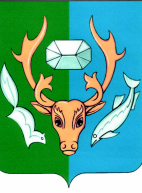 АДМИНИСТРАЦИЯ МУНИЦИПАЛЬНОГО ОБРАЗОВАНИЯ АКСАРКОВСКОЕСоветская ул., д.16, с. Аксарка, Приуральский район, ЯНАО, 629620Телефон: (34993) 2-20-34. Факс: (34993) 2-21-23.«18» июня  2015 года № 1605На № _____ от ___ _____________ 2015 года